NAME……………………………………………………….……	INDEX NO.:………………………...STREAM: .…..……………………………………………………	ADM NO: …………………………									DATE: …………………….………231/3BIOLOGYPAPER 3(PRACTICAL)AUGUST-2022TIME: 1HR 45 MINMINCKS GROUP OF SCHOOLSFORM FOUR EXAMKenya Certificate of Secondary Education.(K.C.S.E)231/3BIOLOGYPAPER 3(PRACTICAL)AUGUST-2022TIME: 1HR 45 MININSTRUCTIONS TO CANDIDATESWrite your name and Adm.No. in the spaces provided.Answer all the questions in the spaces providedCandidates should check to ascertain that all pages are printed as indicated and that no questions are missing.FOR EXAMINERS USE ONLYYou are provided with solutions labeled L1,L2 and L3. L3 is the same as L2 except that L3 has been boiled.Label three test tubes A,B and C. into the test-tube labeled A, add 1ml of solution L1.Into the test tube labeled B, add 1ml of L1 and 1ml of L2.Into the test tube labeled C, add 1ml of L1 and 1ml of L3.Withdraw a drop from test tube A and place in on a white tile. To the drop, add one drop of iodine solution. Record your observation in the table below.				(3mks)Repeat the procedure with contents in test-tubes B and C. record your observations in the table. Place the three test tubes labeled A,B and C into a water bath at 37oC. Ensure that the temperature of the water bath does not fall below 35oC or exceed 38oC. Leave the set up for about 30 minutes.After 30 minutes, test the contents of each of the test tubes labeled A,B and C following the procedure in (a) above. Record your observations in the table below.		(3mks)Account for the results at the end of the experiment in the test tube labeled:B ____________________________________________________________(1mk)C ____________________________________________________________ (2mks)d)i)	Suggest the identity of solution L2.							(1mk)	___________________________________________________________________________	___________________________________________________________________________ii)	Give reasons for your answer in d(i) above.						(3mks)	___________________________________________________________________________	___________________________________________________________________________	___________________________________________________________________________e)i)	Suggest where the process being investigated in this experiment would take place in:-	an animal _____________________________________________________	a plant _______________________________________________ii)	Give a reason for your answer in e(i) above.						(1mk)	___________________________________________________________________________	___________________________________________________________________________2.	You are provided with a piece of petiole of kale, two unknown liquids labeled E1 and E2, 	means of cutting and means of timing.Using the blade split the pieces lengthwise into halves and then into quarters.Place two of the splits in liquid E1 and the other two in liquid E2.Allow the set up to stand for 30 minutesRecord the appearance of the splits placed in:Liquid E1									(1mk)	___________________________________________________________________________	___________________________________________________________________________Liquid E2									(1mk)	___________________________________________________________________________	___________________________________________________________________________Account for the appearance of the split placed inLiquid E1.										(4mks)Liquid E2.										(3mks)State the importance of the physiological process in the above experiment in plants.(3mks)	___________________________________________________________________________	___________________________________________________________________________	___________________________________________________________________________The photograph below is specimen from the same animal of two different bones each shown in two views. Examine them.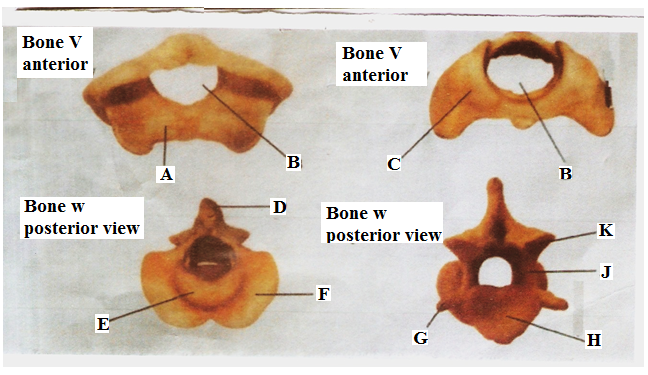 Identify the two specimens.								(2mks)Specimen V _________________________________________________________Specimen W _________________________________________________________Give four observable differences between bones V and W.				(4mks)____________________________________________________________________________________________________________________________________________________________________________________________________________________________________________________________________________________________________________________________________________________________________________________________________________________________________________________________________________________Name the structure that articulated with part labeled A.				(1mk)	___________________________________________________________________________State two roles of opening labeled B.							(2mks)	___________________________________________________________________________	___________________________________________________________________________	___________________________________________________________________________Name the part labeled E.								(1mk)	___________________________________________________________________________      f)	State the function of each part labeled H and J on bone W.				(2mks)H _________________________________________________________J _________________________________________________________THIS IS THE LAST PRINTED PAGE!QUESTIONMAXIMUM  SCORECANDIDATE’S SCORE123TOTAL40Test tubeObservationconclusionABCTest tubeObservationconclusionABC